Name: ______________________________	Table #:___________	Period: _____	Date: ______3.1B NOTES – Parallel Lines And TransversalObjective:  Identify angles created when parallel lines are cut by a transversal (CCSS:  8.G.5)HW:  (3.1B) p. 107 #7 - 9, 15 – 23 (Solutions on p. A16)Read Examples 1 and 2 (p. 104 - 5).  BACK DIRECTIONS: Identify each pair of angles as corresponding, alternate interior, alternate exterior, or (same-side) consecutive interior.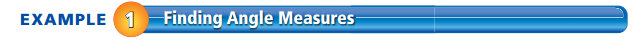 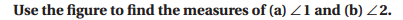 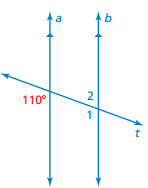 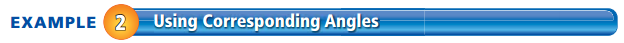 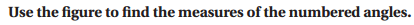 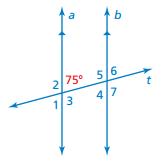  3.1B Lesson Launch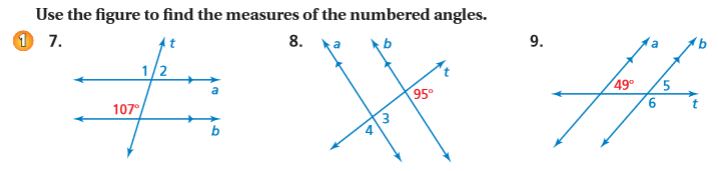 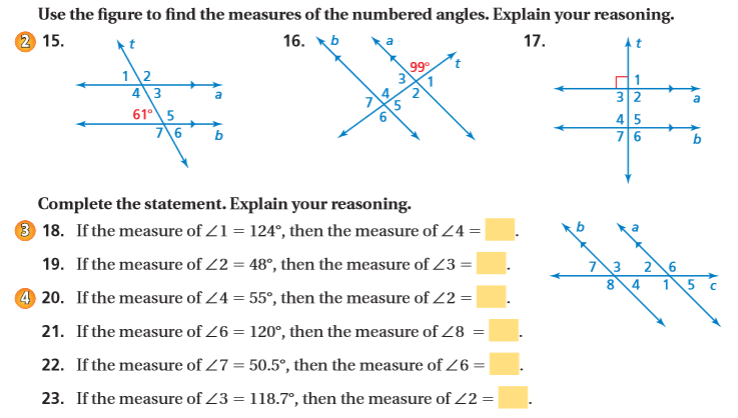 Name: ________________________	Table #: ________	Period: ______	Date: _______EXIT SLIP 3.1BUse the figure to find all of the numbered angles.  Explain your reasoning.  Name: ________________________	Table #: ________	Period: ______	Date: _______EXIT SLIP 3.1BUse the figure to find all of the numbered angles.  Explain your reasoning.  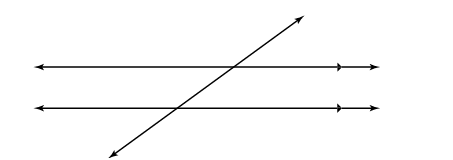 Use the figure to find the measure of the angle. Explain your reasoning.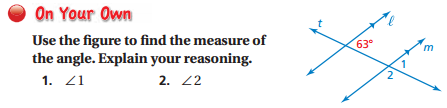 Use the figure to find the measures of the numbered angles.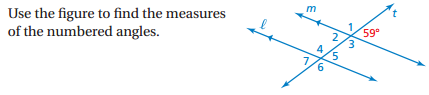 Use the figure to find the measures of  because                                             because  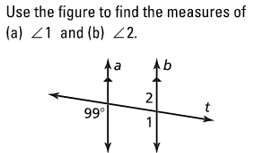 Use the figure to find the measures of the numbered angles. 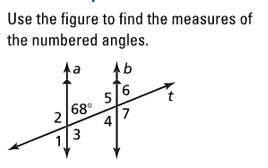 Describe the relationship between each pair of angles. 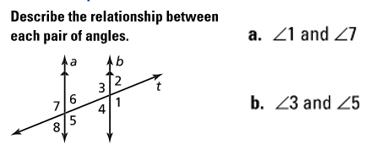 1.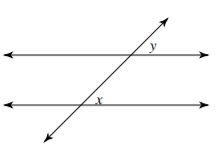 2.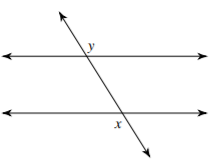 3.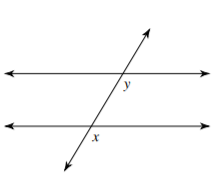 4.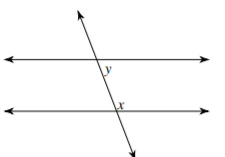 5.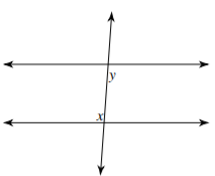 6.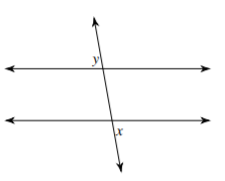 Fill in 1st blank with:TYPE OF ANGLE PAIR:Corresponding VerticalAlternate InteriorAlternate ExteriorSame-Side InteriorSame-Side ExteriorFill in 2nd blank with:THESE ANGLES ARE…CongruentSupplementary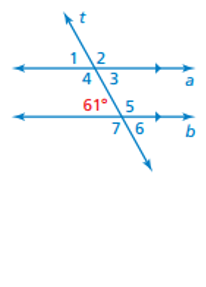 ________________________________________________________________________________________________________________________________________________________________________________________________________________________________________________________________________________________________________________________________________________________________________________________________________________________________________________________________________________________________________________________________________________________________________________